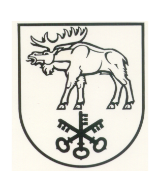 LAZDIJŲ RAJONO SAVIVALDYBĖS TARYBASPRENDIMASDĖL PATALPŲ NUOMOS2017 m. vasario 9 d. Nr. 34-797Lazdijai	Vadovaudamasi Lietuvos Respublikos vietos savivaldos įstatymo 16 straipsnio 2 dalies 26 punktu, Lietuvos Respublikos valstybės ir savivaldybių turto valdymo, naudojimo ir disponavimo juo įstatymo 15 straipsnio 8 dalimi, Lazdijų rajono savivaldybės materialiojo turto viešo nuomos konkurso ir nuomos ne konkurso būdu organizavimo tvarkos aprašo, patvirtinto Lazdijų rajono savivaldybės tarybos 2014 m. lapkričio 13 d. sprendimu Nr. 5TS-1352 „Dėl Lazdijų rajono savivaldybės materialiojo turto nuomos viešo nuomos konkurso ir nuomos ne konkurso būdu organizavimo tvarkos aprašo patvirtinimo“, 10 punktu bei atsižvelgdama į individualios įmonės Algio Laurinaičio ambulatorijos 2017-01-23 prašymą Nr. 2-362 „Dėl nuomos“ ir į Lazdijų rajono savivaldybės administracijos 2017-01-30 pasiūlymą Nr. 1-359 „Dėl nuompinigių dydžio nustatymo“, Lazdijų rajono savivaldybės taryba n u s p r e n d ž i a:1. Išnuomoti viešo konkurso būdu 10 metų laikotarpiui šias Lazdijų rajono savivaldybei nuosavybės teise priklausančias Lazdijų rajono savivaldybės administracijos patikėjimo teise valdomas 117,30 kv. metro ploto patalpas: Nr.  4-47 (bendras plotas – 12,77 kv. metro), Nr. 4-47a  (bendras plotas – 15,53 kv. metro), Nr. 4-48  (bendras plotas – 19,65 kv. metro), Nr. 4-48a  (bendras plotas – 9,43 kv. metro), Nr. 4-49  (bendras plotas – 29,34 kv. metro), Nr. 4-50  (bendras plotas – 13,90 kv. metro) ir Nr. 4-71  (bendras plotas – 16,68 kv. metro (dalis atitverto koridoriaus)) ligoninės pastate 1D5/p (unikalus Nr. 5993-6000-3010), esančiame Lazdijų m. Kauno g. 8.2. Nustatyti šio sprendimo 1 punkte nurodytų patalpų pradinį nuompinigių dydį – 64,16 euro per vieną mėnesį.3. Įpareigoti Lazdijų rajono savivaldybės administracijos direktorių organizuoti šio sprendimo 1 punkte nurodytų patalpų nuomos viešą konkursą.	4. Nurodyti, kad šis sprendimas gali būti skundžiamas Lietuvos Respublikos administracinių bylų teisenos įstatymo nustatyta tvarka ir terminais.         Savivaldybės merasParengė Ineta Junelienė, 2017-01-31LAZDIJŲ RAJONO SAVIVALDYBĖS TARYBOS SPRENDIMO PROJEKTO„DĖL PATALPŲ NUOMOS“ AIŠKINAMASIS RAŠTAS2017 m. sausio 31 d.Lazdijų rajono savivaldybės tarybos sprendimo „Dėl patalpų nuomos“ projektas parengtas vadovaujantis Lietuvos Respublikos vietos savivaldos įstatymo 16 straipsnio 2 dalies 26 punktu, Lietuvos Respublikos valstybės ir savivaldybių turto valdymo, naudojimo ir disponavimo juo įstatymo 15 straipsnio 8 dalimi, Lazdijų rajono savivaldybės materialiojo turto viešo nuomos konkurso ir nuomos ne konkurso būdu organizavimo tvarkos aprašo, patvirtinto Lazdijų rajono savivaldybės tarybos 2014 m. lapkričio 13 d. sprendimu Nr. 5TS-1352 „Dėl Lazdijų rajono savivaldybės materialiojo turto nuomos viešo nuomos konkurso ir nuomos ne konkurso būdu organizavimo tvarkos aprašo patvirtinimo“, 10 punktu bei atsižvelgiant į individualios įmonės Algio Laurinaičio ambulatorijos 2017-01-23 prašymą Nr. 2-362 „Dėl nuomos“ ir į Lazdijų rajono savivaldybės administracijos 2017-01-30 pasiūlymą Nr. 1-359 „Dėl nuompinigių dydžio nustatymo“.          Šio projekto tikslas :         1. Išnuomoti viešo konkurso būdu 10 metų laikotarpiui Lazdijų rajono savivaldybei nuosavybės teise priklausančias Lazdijų rajono savivaldybės administracijos patikėjimo teise valdomas 117,30 kv. metro ploto patalpas: Nr.  4-47 (bendras plotas – 12,77 kv. metro), Nr. 4-47a  (bendras plotas – 15,53 kv. metro), Nr. 4-48  (bendras plotas – 19,65 kv. metro), Nr. 4-48a  (bendras plotas – 9,43 kv. metro), Nr. 4-49  (bendras plotas – 29,34 kv. metro), Nr. 4-50  (bendras plotas – 13,90 kv. metro) ir Nr. 4-71  (bendras plotas – 16,68 kv. metro (dalis atitverto koridoriaus)) ligoninės pastate 1D5/p (unikalus Nr. 5993-6000-3010), esančiame Lazdijų m. Kauno g. 8.          2. Nustatyti šio sprendimo 1 punkte nurodytų patalpų pradinį nuompinigių dydį – 64,16 euro per vieną mėnesį.          3. Įpareigoti Lazdijų rajono savivaldybės administracijos direktorių organizuoti šio sprendimo 1 punkte nurodytų patalpų nuomos viešą konkursą.	           Parengtas sprendimo projektas neprieštarauja galiojantiems teisės aktams.           Priėmus sprendimo projektą, neigiamų pasekmių nenumatoma.           Naujų teisės aktų priimti ar galiojančių pakeisti, panaikinti, priėmus teikiamą projektą, nereikės.          Dėl sprendimo projekto pastabų ir pasiūlymų negauta.          Sprendimo projektą parengė rajono savivaldybės administracijos Ekonomikos skyriaus vyr. specialistė Ineta Junelienė.Ekonomikos skyriaus vyr. specialistė                                                            Ineta Junelienė